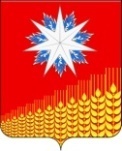 СОВЕТ НОВОМИХАЙЛОВСКОГО СЕЛЬСКОГО ПОСЕЛЕНИЯ КУЩЕВСКОГО РАЙОНАРЕШЕНИЕ00,00.0000 года                                                                                             № 000с. НовомихайловскоеО внесении изменений в решение Совета Новомихайловского сельского поселения Кущевского района от26.01.2024 года № 203 «Об утверждении Положения об оплате труда выборных должностных лиц местного самоуправления, осуществляющих свои полномочия на постоянной основе, муниципальных служащих, работников органов местного самоуправления, занимающих должности, не отнесенные к выборным муниципальным должностям и должностям муниципальной службы»В соответствии с Федеральным законом от 6 октября 2003 года №131- ФЗ «Об общих принципах организации местного самоуправления в Российской Федерации», Федеральным законом от 2 марта 2007года № 25-ФЗ «О муниципальной службе в Российской Федерации», Законом Краснодарского края от 8 июня 2007 года № 1244-K3 «О муниципальной службе в Краснодарском крае», в целях обеспечения прав, законных интересов и социальной защищенности муниципальных служащих, повышения ответственности, эффективности и результативности профессиональной и служебной деятельности муниципальных служащих, лиц замещающих муниципальные должности муниципальной службы Новомихайловского сельского поселения, Совет Новомихайловского сельского поселения Кущевского района РЕШИЛ:Внести изменения в решение Совета Новомихайловского сельского поселения Кущевского района от 26 января 2024 года №203 «Об утверждении Положения об оплате труда выборных должностных лиц местного самоуправления, осуществляющих свои полномочия на постоянной основе, муниципальных служащих, работников органов местного самоуправления, замещающих должности, не отнесённые к выборным муниципальным должностями должностям муниципальной службы», изложив приложения № 1-5 в новой редакции, согласно приложениям 1—5 к настоящему решению.Начальнику общего отдела администрации Новомихайловского сельского поселения Кущевского района (Держика) обнародовать настоящее решение в специально установленных местах и разместить на официальном сайте администрации Новомихайловского  сельского поселения Кущевского района в сети «Интернет».Контроль за выполнением настоящего решения возложить на постоянную планово-бюджетную комиссию Совета Новомихайловского сельского поселения Кущевского района (Смирнову).Решение вступает  в силу со дня его подписания, и распространяет свое действие на правоотношения, возникшие с 1 января 2024 года.Глава Новомихайловского сельского поселенияКущевского района	                Ю.И. НиколенкоПРИЛОЖЕНИЕ № 1к решению Совета Новомихайловского  сельскогопоселения Кущевского района                                                                                  от  00.00.0000 №  ПРИЛОЖЕНИЕ № 1к решению Совета Новомихайловского  сельскогопоселения Кущевского района                                                                                  от  26.01.2024 № 203  ПОЛОЖЕНИЕОб оплате труда выборного должностного лица местного самоуправления, осуществляющего свои полномочия на постоянной основе (главы сельского поселения),муниципальных служащих, работников органов местного самоуправления, замещающих должности, не отнесённые к выборным муниципальным должностями должностям муниципальной службыОбщие положенияНастоящее Положение об оплате труда выборного должностного лица местного самоуправления, осуществляющего свои полномочия на постоянной основе, (главы сельского поселения) (далее — главы сельского поселения), муниципальных служащих, работников органов местного самоуправления, замещающих должности, не отнесённые к выборным муниципальным должностям и должностям муниципальной службы разработано в соответствии с Трудовым кодексом Российской Федерации, федеральными законами «Об общих принципах организации местного самоуправления в Российской Федерации», «О муниципальной службе в Российской Федерации», законами Краснодарского края «О муниципальной службе в Краснодарском крае», «О порядке присвоения и сохранения классных чинов муниципальных служащих в Краснодарском крае», Уставом Новомихайловского сельского поселения Кущевского района.Положение разработано в целях обеспечения прав, законных интересов главы сельского поселения, муниципальных служащих, работников органов местного самоуправления, замещающих должности, не отнесенные к выборным муниципальным должностям и должностям муниципальной службы, повышения ответственности, эффективности и результативности их деятельности, своевременного и добросовестного исполнения своих должностных обязанностей.Настоящее Положение определяет порядок исчисления и выплаты должностных окладов, окладов за классные чины, ежемесячных и иных дополнительных выплат, премии по результатам работы главы сельского поселения, муниципальных служащих, работников органов местного самоуправления, замещающих должности, не отнесенные к выборным муниципальным должностям и должностям муниципальной службы (далее - работники).Оплата труда, денежное содержание и премирование выборного должностного лица местного самоуправления, осуществляющего своиполномочия на постоянной основе (главы сельского поселения)Главе сельского поселения устанавливается денежное содержание, которое состоит из месячного должностного оклада (далее - должностной оклад), ежемесячного денежного поощрения, а также иных дополнительных выплат (далее - дополнительные выплаты).Размер должностного оклада и ежемесячного денежного поощрения главы сельского поселения, осуществляющего свои полномочия на постоянной основе устанавливается Советом Новомихайловского сельского поселения Кущевского района, согласно приложению №2 к настоящему решению.Должностные оклады увеличиваются (индексируются) в сроки и в пределах размера повышения (индексации) должностных окладов лиц, замещающих государственные должности Краснодарского края.Размер индексации устанавливается решением Совета Новомихайловского сельского поселения Кущевского района о бюджете на очередной финансовый год.При увеличении (индексации) должностных окладов их размеры подлежат округлению до целого рубля в сторону увеличения.2.3. К дополнительным выплатам к денежному содержанию главы сельского поселения, относятся:- премия по итогам работы за год (максимальный размер которой не ограничивается в пределах фонда оплаты труда);- единовременная выплата при предоставлении ежегодного оплачиваемого отпуска и материальная помощь, выплачиваемые за счет средств фонда оплаты труда главы сельского поселения.2.4 При формировании фонда оплаты труда главы сельского поселения, сверх суммы средств, направляемых для выплаты должностных окладов и ежемесячного денежного поощрения, предусматриваются следующие средства для выплаты (в расчете на год):премия по итогам работы за год - в размере трех должностных окладов;единовременной выплаты при предоставлении ежегодного оплачиваемого отпуска - в размере четырех должностных окладов;иных выплат, предусмотренных соответствующими федеральными и краевыми законами, и иными нормативными правовыми актами — в размере до трех должностных окладов.2.5.Порядок премирования главы сельского поселения. При наличии экономии фонда оплаты труда может производиться:1) выплата единовременной премии по итогам работы за год.Основанием для принятия решения о выплате премии по результатам работы главы сельского поселения за год является выполнение показателей, указанных в пункте 6.4 настоящего Положения, в пределах годового фонда оплаты труда.Выплата премии за год производится в последнем месяце финансового года.2) Главе сельского поселения устанавливаются следующие виды поощрений:- объявление благодарности с выплатой единовременного поощрения в размере до 100% должностного оклада;- в связи с присуждением государственных наград и почетных званий в размере одного должностного оклада или вручением ценного подарка;- к юбилейным датам в размере 5000-00 (пяти тысяч) рублей;- выплата единовременного поощрения, в связи с выходом на пенсию за выслугу лет в размере одного должностного оклада.Решение о выплате поощрения оформляется решением Совета  Новомихайловского сельского поселения.3) Главе сельского поселения может быть выплачена премия в иных случаях: - в связи с государственными праздниками (День местного самоуправления Российской Федерации и другие) и знаменательными датами;- участие в полуфиналах и финалах федеральных или региональных конкурсов;- сдача нормативов ВФСК ГТО.4) При наличии экономии денежных средств по фонду оплаты труда главе сельского поселения на основании письменного заявления и документа, подтверждающего факт возникновения случая дополнительно может быть выплачена материальная помощь, в связи с:- заключением брака;- рождением ребенка;- смертью близких родственников (родителей, детей, супруга (супруги));- утратой личного имущества в результате пожара или стихийного бедствия;- потребностью в лечении или восстановлении здоровья в связи с болезнью (травмой), несчастным случаем, аварией;- в иных случаях острой необходимости.По заявлению близкого родственника главы сельского поселения, может быть выплачена материальная помощь на погребение.Решение о выплате материальной помощи оформляется распоряжением администрации Новомихайловского сельского поселения и устанавливается в пределах одного должностного оклада.Оплата труда и денежное содержание лиц, замещающих должности муниципальной службыОплата труда муниципальных служащих производится в виде денежного содержания, которое состоит из должностного оклада муниципального служащего в соответствии с занимаемой им должностью муниципальной службы (далее - должностной оклад), месячного оклада муниципального служащего в соответствии с присвоенным ему классным чином муниципальной службы (далее - оклад за классный чин), ежемесячного денежного поощрения, а также из ежемесячных и иных дополнительных выплат (далее — дополнительные выплаты).Размеры должностных окладов и ежемесячного денежного поощрения муниципальных служащих устанавливаются Советом Новомихайловского сельского поселения Кущевского района, в соответствии с Федеральным законом от 2 марта 2007 года №25-ФЗ «О муниципальной службе в Российской Федерации» и Законом Краснодарского края от 8 июня 2007 года №1244-K3 «О муниципальной службе в Краснодарском крае», согласно приложению № 2 к настоящему решению.Размеры окладов за классный чин муниципальных служащих устанавливаются Советом Новомихайловского  сельского поселения Кущевского района в соответствии с Законами Краснодарского края от 8 июня 2007 года № 1244-K3 «О муниципальной службе в Краснодарском крае» и от 3 июня 2009 года №1740—K3 «О порядке присвоения и сохранения классных чинов муниципальных служащих в Краснодарском крае», согласно приложению №3 к настоящему решению.Должностные оклады муниципальных служащих увеличиваются (индексируются) в сроки и в пределах размеров повышения (индексации) должностных окладов государственных гражданских служащих. Размер индексации устанавливается решением Совета Новомихайловского сельского поселения Кущевского района о бюджете на очередной финансовый год. При увеличении (индексации) должностных окладов их размеры подлежат округлению до целого рубля в сторону увеличения.К дополнительным выплатам по должностям муниципальной службы относятся:Ежемесячная надбавка к должностному окладу за выслугу лет на муниципальной службе в размерах:при стаже муниципальной службы	в процентах от 1 года до 5 лет		10от 5 до 10 лет	15от 10 до 15 лет	20свыше 15 лет	30;ежемесячная надбавка к должностному окладу за особые условия муниципальной службы, порядок выплаты которой определяется настоящим решением, исходя из следующих размеров:а) по главной группе должностей муниципальной службы - от 120 до 150 процентов должностного оклада;б) по ведущей группе должностей муниципальной службы - от 90 до 120 процентов должностного оклада;в) по старшей группе должностей муниципальной службы - от 60 до 90 процентов должностного оклада;г) по младшей группе должностей муниципальной службы - до 60 процентов должностного оклада.Предложения об установлении размера надбавки за особые условия службы вносятся руководителями структурных подразделений администрации в зависимости от степени сложности и напряженности работы. При необходимости размер надбавки подлежит пересмотру 1 раз в 3месяца.премии по итогам работы за месяц (квартал) и год, максимальный размер которой не ограничивается и выплачивается в пределах фонда оплаты труда;единовременная выплата при предоставлении ежегодного оплачиваемого отпуска и материальная помощь, выплачиваемые за счет средств фонда оплаты труда муниципальных служащих.Дополнительные выплаты устанавливаются распоряжением администрации Новомихайловского сельского поселения Кущевского района по каждому муниципальному служащему отдельно.Муниципальным служащим производятся другие выплаты, предусмотренные соответствующими федеральными законами и иными нормативными правовыми актами и выплачиваемые за счет средств фонда оплаты труда муниципальных служащих.3.6. При формировании фонда оплаты труда муниципальных служащих сверх суммы средств, направляемых для выплаты должностных окладов, предусматриваются следующие средства для выплаты (в расчете на год):ежемесячной надбавки к должностному окладу за выслугу лет на муниципальной службе - в размере одной целой двух десятых должностных окладов;ежемесячной надбавки к должностному окладу за особые условия муниципальной службы – в размере двенадцати кратного количества надбавок, в соответствии с максимальным значением по соответствующей группе должностей, установленным подпунктом 2 пункта 3.3. настоящего раздела;премий по итогам работы за месяц (квартал) и год - в размере до девятнадцати должностных окладов;ежемесячного денежного поощрения по соответствующей группе должностей в размере двенадцати кратного количества единовременного денежного поощрения, установленного приложением №2 к настоящему решению;единовременной выплаты при предоставлении ежегодного оплачиваемого отпуска — в размере до четырех должностных окладов;оклад за классный чин - по соответствующей группе должностей в размере двенадцати кратного количества единовременного денежного поощрения, установленного приложением №4 к настоящему решению;иных выплат, предусмотренных соответствующими федеральными и краевыми законами, и иными нормативными правовыми актами - в размере до двух должностных окладов.При отсутствии источников для финансирования расходов по оплате труда лиц, замещающих муниципальные должности, и муниципальных служащих в размерах, определенных настоящим Положением, Советом Новомихайловского сельского поселения Кущевского района может быть принято решение об установлении денежного содержания лиц, замещающих муниципальные должности, и муниципальных служащих в меньшем объеме.Работодатель имеет право перераспределять средства фонда оплаты труда между выплатами, предусмотренными пунктами 3.2, 3.5 настоящего раздела.Оплата труда работников, занимающих должности,не отнесенных к муниципальным должностям и должностям муниципальной службыОплата труда работников занимающих должности, не отнесенные к муниципальным должностям и должностям муниципальной службы(далее работники)состоит из месячного должностного оклада (далее - должностной оклад), ежемесячного денежного поощрения, ежемесячных и иных дополнительных выплат (далее - дополнительные выплаты).Размеры должностных окладов и ежемесячного денежного поощрения работников устанавливаются Советом Новомихайловского сельского поселения Кущевского района, согласно приложению № 5 к настоящему решению.Должностные оклады увеличиваются (индексируются) в сроки и в пределах размера повышения (индексации) должностных окладов муниципальных служащихПри увеличении (индексации) должностных окладов их размеры подлежат округлению до целого рубля в сторону увеличения.К дополнительным выплатам относятся:Ежемесячная надбавка за сложность и напряженность труда - в размере до 1,5 должностных окладов, порядок выплаты и конкретный размер которой определяются работодателем;премии по результатам работы (размер премий не ограничивается в пределах фонда оплаты труда), порядок выплаты которых определяется работодателем;единовременной выплаты при предоставлении ежегодного оплачиваемого отпуска — в размере четырех должностных окладов;Работникам производятся иные выплаты, предусмотренные соответствующими федеральными и краевыми законами и иными нормативными правовыми актами и выплачиваемые за счет средств фонда оплаты труда работников.При формировании фонда оплаты труда работников сверх средств, направляемых для выплаты должностных окладов, предусматриваются средства для выплаты (в расчете на год):ежемесячной надбавки за сложность и напряженность труда - в размере восемнадцати должностных окладов;премии по результатам работы в размере  до тридцати двух должностных окладов;ежемесячного денежного поощрения - в размере сорока двух должностных окладов;единовременной выплаты при предоставлении ежегодного оплачиваемого отпуска в размере четырех должностных окладов;иных выплат, предусмотренных соответствующими федеральными и краевыми законами, и иными нормативными правовыми актами — в размере до одного должностного оклада.Работодатель имеет право перераспределять средства фонда оплатытруда между выплатами, предусмотренными пунктами 4.2, 4.4 и 4.5 настоящего раздела.Поощрение муниципального служащегоМуниципальному служащему за успешное и добросовестное исполнение должностных обязанностей, продолжительную и безупречную службу, выполнение заданий особой важности и сложности устанавливаются следующие поощрения:- объявление благодарности с выплатой единовременного поощрения в размере до 100% должностного оклада;- в связи с присуждением государственных наград и почетных званий в размере одного должностного оклада или вручением ценного подарка;-за надлежащее исполнение разовых и иных особо важных поручений в размере до 100% должностного оклада;- к юбилейным датам в размере 5000-00 (пяти тысяч) рублей;- выплата единовременного поощрения, в связи с выходом на пенсию в размере одного должностного оклада;5.2. Решение о поощрении муниципального служащего принимается главой администрации Новомихайловского сельского поселения. Выплата единовременного поощрения производится за счет средств местного бюджета в пределах утвержденного фонда оплаты труда муниципальных служащих.Порядок премирования по итогам работы за месяц (квартал) и годПремирование муниципальных служащих, работников органов местного самоуправления, замещающих должности, не отнесённые к выборным муниципальным должностями должностям муниципальной службы производится в целях повышения ответственности, исполнительской дисциплины, материальной заинтересованности, качества выполнения должностных обязанностей, особо важных и сложных заданий, поручений и антикоррупционное поведение.На основании распоряжения администрации Новомихайловского сельского поселения муниципальным служащим, работникам органов местного самоуправления, замещающих должности, не отнесённые к выборным муниципальным должностям и должностям муниципальной службы могут выплачиваться премии по итогам работы за месяц, квартал и год.При принятии решения о премировании учитываются:выполнение показателей, характеризующих деятельность органа местного самоуправления, включая общий объем доходов бюджета и долю собственных доходов местного бюджета;личный трудовой вклад в общие результаты работы и качество труда:- компетентность, инициатива, творчество и применение в работе передовых идей, форм и методов организации труда;- оперативность и профессионализм в решении вопросов, входящих в компетенцию работника, в подготовке документов, выполнении поручений;степень сложности выполнения работником заданий, эффективности достигнутых результатов за определенный период работы;отсутствие фактов нарушения трудовой, исполнительской дисциплины и Правил внутреннего трудового распорядка.Основаниями для принятия решения о выплате премии по результат за месяц являются: - выполнение плана по доходам бюджета поселения с нарастающим итогом с начала года;- общие результаты работы органа местного самоуправления (рейтинг); общие результаты работы структурного подразделения органа местного самоуправления;- практическая реализация инициатив в части наиболее эффективной деятельности структурных подразделений органа местного самоуправления; - успешное совмещение полномочий в период отсутствия по различным причинам других муниципальных служащих;- строгое выполнение регламента работы органа местного самоуправления;- качественное и своевременное исполнение поручений вышестоящих руководителей, рассмотрение письменных и устных обращений граждан с учетом требований действующего законодательства; - отсутствие обоснованных жалоб граждан на работника;- достижение значимых результатов входе выполнения должностных обязанностей;- планирование работы (расстановка приоритетов в работе, порядок в документации);- выполняемый объем работы (количество завершенной и текущей работы вне зависимости от качества);- ответственность (исполнение обязанностей в срок с минимумом контроля);- самостоятельность (способность выполнять задания без жесткого контроля);- дисциплина (соблюдение служебного распорядка и сроков выполнения работы).6.5. Премирование муниципальных служащих, работников органов местного самоуправления, замещающих должности, не отнесенные к выборным муниципальным должностям и должностям муниципальной службы производится по инициативе руководителя структурного подразделения органа местного самоуправления.6.6. Конкретный размер премии устанавливается распоряжением главы Новомихайловского сельского поселения в процентах к должностному окладу, либо в суммовом выражении.6.7 При определении размера премии муниципальному служащему, работнику органов местного самоуправления, замещающих должности, не отнесенные к выборным муниципальным должностям и должностям муниципальной службы основаниями для понижения ее размера (отказа в премировании) могут являться:- несоблюдение установленных сроков для выполнения поручений руководства или требований должностных инструкций, некачественное их выполнение;- невыполнение плана работы;- несвоевременное и некачественное исполнение	документов, находящихся на контроле, распоряжений руководства;- нарушение трудовой дисциплины;- применение дисциплинарного взыскания.Частичное понижение размера премии или ее лишение производится за тот отчетный период, в котором имели место нарушения.Уменьшение размера премии производится при:нарушении исполнительной дисциплины:невыполнении в установленный срок поручений главы администрации Кущевского сельского поселения, заместителей главы администрации Новомихайловского сельского поселения, руководителей структурных подразделений- в размере до 50% премии;непредставлении в установленный срок материалов в вышестоящие организации- в размере до 50% премии;ненадлежащем исполнении должностных обязанностей работником (докладная записка на имя главы Кущевского сельского поселения от вышестоящего руководителя)- в размере до 50% премии.Муниципальным служащим, работникам органов местного самоуправления, занимающим должности, не отнесенные к выборным муниципальным должностями должностям муниципальной службы за нарушение трудовой дисциплины (опоздание на работу, преждевременный уход с работы без уважительных причин), ненадлежащее исполнение служебных обязанностей размер премии за конкретный период может быть снижен с указанием причин снижения размера или лишения премии.При снижении размера премии муниципальным служащим, работникам органов местного самоуправления, занимающим должности, не отнесенные к выборным муниципальным должностям и должностям муниципальной службы, в течение 3-x месяцев подряд, может быть рассмотрен вопрос о снижении надбавки за особые условия муниципальной службы (напряженность, интенсивность, ненормированный рабочий день).Премия, либо соответствующий процент от премии не выплачивается муниципальным служащим, работникам органов местного самоуправления, занимающим должности, не отнесенные к выборным муниципальным должностям и должностям муниципальной службы за месяц, в котором сотруднику применено дисциплинированное взыскание.Премия начисляется за отчетный период (месяц, квартал, год) за фактически отработанное время в отчетном периоде. Выплата премии производится в месяце, следующем за отчетным.При наличии экономии фонда оплаты труда может производиться выплата единовременной премии по итогам работы за квартал, год, а также за выполнение особо важных поручений или заданий.Премирование за квартал производится в месяце, следующем за отчетным, за год —в последнем месяце финансового года.Муниципальным служащим, проработавшим неполный месяц, год и уволившимся из органа местного самоуправления по собственному желанию, либо уволенным работодателем за нарушение трудовой дисциплины, премия за работу в отчетном периоде не выплачивается.Время нахождения в командировках, участие в семинарах, курсах повышения квалификации учитывается рабочими днями при определении размера премии.. При наличии экономии по фонду оплаты труда муниципальным служащим, работникам органов местного самоуправления, замещающих должности, не отнесенные к выборным муниципальным должностям и должностям муниципальной службы может быть выплачена премия в иных случаях:- в связи с государственными праздниками (День местного самоуправления Российской Федерации и другие) и знаменательными датами,- исполнение разовых и иных особо важных поручений;- при достижении высоких результатов в профессиональной деятельности;- участие в полуфиналах и финалах федеральных или региональных конкурсов;- сверхпланового снижения затрат бюджета поселения (оптимизации расходов)или увеличения доходной части бюджета поселения, осуществляется в пределах планового фонда оплаты труда.- сдача нормативов ВФСК ГТО.Размер премии устанавливается распоряжением главы Новомихайловского сельского поселения в процентах к должностному окладу, либо в суммовом выражении.При достижении стажа муниципальной службы (10, 15, 20, 25, 30 лет) муниципальным служащим выплачивается единоразовая премия, в размере одного должностного оклада.При недостаточности годового фонда стимулирования на премию могут быть направлены средства, сложившиеся в результате экономии по фонду оплаты труда.Решение о выплате премии по итогам работы за квартал, год, а также дополнительной премии принимается главой Новомихайловского сельского поселения и оформляется распоряжением администрации Новомихайловского сельского поселенияЕдиновременная выплатаЕдиновременная выплата при предоставлении оплачиваемого отпуска выплачивается муниципальным служащим, работникам органов местного самоуправления, замещающих должности, не отнесённые к выборным муниципальным должностям и должностям муниципальной службы на основании заявления один раз в календарном году в размере до четырех должностных окладов.Размер единовременной выплаты при предоставлении ежегодного оплачиваемого отпуска определяется исходя из установленного должностного оклада на день подачи заявления по замещаемой должности.Единовременная выплата при предоставлении ежегодного оплачиваемого отпуска начисляется пропорционально отработанному времени и оформляется распоряжением администрации Новомихайловского сельского поселения в отношении работников аппарата.В случае, если муниципальный служащий в текущем году не воспользовался правом на очередной оплачиваемый отпуск, то по его письменному заявлению единовременная выплата должна быть выплачена в размере четырех должностных окладов до конца текущего года.Материальная помощьПри наличии экономии денежных средств по фонду оплаты труда аппарата администрации Новомихайловского сельского поселения муниципальным служащим, работникам органов местного самоуправления, замещающих должности, не отнесённые к выборным муниципальным должностям и должностям муниципальной службы на основании их письменного заявления дополнительно может быть выплачена материальная помощь, в связи с:- заключением брака;рождением ребенка;смертью близких родственников (родителей, детей, супруга(супруги));утратой личного имущества в результате пожара или стихийного бедствия;потребностью в лечении или восстановлении здоровья в связи с болезнью (травмой),несчастным случаем, аварией;в иных случаях острой необходимости.По заявлению близкого родственника муниципального служащего, работника органа местного самоуправления, замещающего должность, не отнесённую к выборным муниципальным должностям и должностям муниципальной службы администрации Новомихайловского сельского поселения Кущевского района может быть выплачена материальная помощь на погребение.Решение о выплате материальной помощи принимается главой администрации Новомихайловского сельского поселения. Размер материальной помощи не ограничивается. Выплата производится за счет средств местного бюджета в пределах утвержденного фонда оплаты труда.Оплата труда при исполнении обязанностей временно отсутствующего работника без освобождения от работы, определенной трудовым договоромПри исполнении обязанностей временно отсутствующего муниципального служащего или работника без освобождения от работы, определенной трудовым договором, муниципальному служащему или работнику, исполняющему обязанности временно отсутствующего, производится доплата в размере до 100% от должностного оклада замещаемого муниципального служащего или работника соответственно.Глава Новомихайловского сельского поселенияКущевского района	                Ю.И. НиколенкоПРИЛОЖЕНИЕ № 2к решению Совета Новомихайловского  сельскогопоселения Кущевского района                                                                                  от  00.00.0000 №ПРИЛОЖЕНИЕ № 1к решению Совета Новомихайловского  сельскогопоселения Кущевского района                                                                                  от  26.01.2024 № 203  Размер должностного оклада и дополнительных выплат лица, замещающего муниципальную должностьГлава Новомихайловского сельского поселенияКущевского района                                                                       Ю.И. Николенко						  						                                                                             	ПРИЛОЖЕНИЕ № 3к решению Совета Новомихайловского  сельскогопоселения Кущевского района                                                                                  от  00.00.0000 №ПРИЛОЖЕНИЕ № 3к решению Совета Новомихайловского  сельскогопоселения Кущевского района                                                                                  от  26.01.2024 № 203  Размеры должностных окладов и ежемесячного денежного поощрения муниципальных служащих Глава Новомихайловского сельского поселенияКущевского района                                                                      Ю.И. Николенко                                                                  						  						   ПРИЛОЖЕНИЕ № 4к решению Совета Новомихайловского  сельскогопоселения Кущевского района                                                                                  от  00.00.0000 №ПРИЛОЖЕНИЕ № 4к решению Совета Новомихайловского  сельскогопоселения Кущевского района                                                                                  от  26.01.2024 № 203  Размеры окладов за классные чины муниципальных служащих Глава Новомихайловского сельского поселенияКущевского района	                Ю.И. НиколенкоПРИЛОЖЕНИЕ № 5к решению Совета Новомихайловского  сельскогопоселения Кущевского района                                                                                  от  26.01.2024 № 203  ПРИЛОЖЕНИЕ № 5к решению Совета Новомихайловского  сельскогопоселения Кущевского района                                                                                  от  26.01.2024 № 203  Размеры должностных окладов и ежемесячного денежного поощрения работников, занимающих должности, не отнесенные к выборным муниципальным должностям и должностям муниципальной службыГлава Новомихайловского сельского поселенияКущевского района                                                                      Ю.И. Николенко						  						   №Наименование должностиРазмер месячного должностного оклада (рублей в месяц)Ежемесячное денежное поощрение (количество должностных окладов)12341Глава сельского поселения101504,9№Наименование должностиРазмер месячного должностного оклада (рублей в месяц)Ежемесячное денежное поощрение (количество должностных окладов)12341Начальник общего отдела60003,52Специалист 1 категории45002,83Специалист 2 категории40002,84Специалист 35002,5№Перечень классных чиновразмер   оклада  за классный чин (руб.)1Муниципальный советник 1 класса26882Муниципальный советник 2 класса25073Муниципальный советник 3 класса23314Советник муниципальной службы 1 класса20635Советник муниципальной службы 2 класса18836Советник муниципальной службы 3 класса17037Референт муниципальной службы 1 класса16088Референт муниципальной службы 2 класса13479Референт муниципальной службы 3 класса125710Секретарь муниципальной службы 1 класса107811Секретарь муниципальной службы 2 класса99412Секретарь муниципальной службы 3 класса810№Наименование должностиРазмер месячного должностного оклада (рублей в месяц)Ежемесячное денежное поощрение (количество должностных окладов)12341Главный финансист администрации54593,5